「觀賞水族暨周邊資材產學研聯盟」第12次會議邀請函親愛的水族先進們，大家好：「觀賞水族暨周邊資材產學研聯盟」至今已成立6年了，感謝各界人士的支持與參與，以往我們大都以座談會方式辦理，但往往會因為舉辦地點或時間等問題，影響到大家參加的意願，所以我們這次會議將採用視訊演講的方式來讓更多的會員可以直接參與，一方面因應疫情尚未完全穩定，另一方面可以擴大參與層面，希望大家能夠撥冗踴躍參加。本次會議將邀請三位不同領域的專家來演講，第一位是東林生物有限公司林裕綸先生，主題：台灣觀賞魚業的近況與智能養殖的運用；第二位是恩澤萬國貿易有限公司陳冠博水生動物獸醫師，主題：蛙一堆&台灣兩棲爬蟲產業現況；第三位是循創生物科技股份有限公司錢柏綸經理，主題：黑水虻養殖與產業運用。相信經由各領域專家的分享，可以讓我們觀賞水族產業更加多樣化，也能透過跨域合作，提升台灣在國際觀賞魚市場之競爭實力。誠摯歡迎所有的水族先進們一起參與，以達到促進臺灣觀賞水族產業昌隆之目的。財團法人農業科技研究院 水產科技研究所                                        所長 敬邀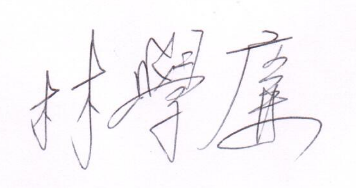 「觀賞水族暨周邊資材產學研聯盟」第12次座談會指導單位：行政院農業委員會主辦單位：財團法人農業科技研究院時    間：110年11月30日(星期二)下午地    點：線上視訊演講會議(網頁加入會議(Chrome&Edge): https://call.lifesizecloud.com/11158723)議 程 表「觀賞水族暨周邊資材產學研聯盟」第12次座談會報名表紙本報名：如下列，為利後續聯絡事宜，請提供有效之E-mail，俾便提供會議連結，謝謝您。請填妥報名表並簽署個人資料使用同意書簽名後，回傳至水產所 王曉琪小姐 聯絡電話:03-5185102   傳真:03-5185105   E-mail: michel@mail.atri.org.tw。	或採線上報名，網址https://reurl.cc/Mkg0Yn報名表不足時，請自行影印，謝謝。                                                 報名網址QR code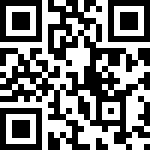 @個人資料使用同意書@※  歡迎您報名參加「觀賞水族暨周邊資材產學研聯盟」第12次座談會，為保障您的權益，請於填寫報名表前，詳細閱讀以下個人資料使用同意書之內容：為提供貴單位未來相關服務權益，本院必須蒐集、處理及利用您所提供之個人資料，以利進行資料傳遞、處理與分析。本院得依循個人資料保護法及相關法令之規定，於個人資料提供之範圍與目的內使用該等個人資料，並予以保密及妥善保管。□我已閱讀並同意個人資料使用同意書所述內容立同意書人：                                時間內容主講人12:30～13:30線上報到線上報到13:30～13:40主席致詞林學廉 所長農科院-水產科技研究所13:40～13:50貴賓致詞指導單位長官13:50～14:40專題演講：台灣觀賞魚業的近況與智能養殖的運用林裕綸 負責人東林生物有限公司14:40～15:30專題演講：蛙一堆&台灣兩棲爬蟲產業現況陳冠博 水生動物獸醫師恩澤萬國貿易有限公司15:30～16:20專題演講：黑水虻規模化養殖與產業應用錢柏綸 負責人循創生物科技股份有限公司16:20～16:30意見交流林學廉 所長農科院-水產科技研究所16:30活動結束活動結束姓　　名：服務單位/職稱：地　　址：地　　址：手機電話：手機電話：E-mail ：E-mail ：